"Гордиться славою своих предков нетолько можно, но и должно; неуважать оной есть постыдноемалодушие"А. С. Пушкин9 мая вся наша огромная страна отмечала День  Победы. Этот праздник в России один из самых важных, трогательных и славных праздников. Победа в этой долгой и жестокой войне далась нашей стране ценой огромных потерь и ежедневного подвига всех людей сражавшихся на фронте и в тылу. Они отвоевали для нас мир. В признательность за это мы должны всегда помнить о той войне. И основная задача нас взрослых - формировать в своих детях чувство патриотизма, воспитывать любовь и уважение к ветеранам и защитникам Родины.В нашем дошкольном учреждении, в целях патриотического воспитания дошкольников, уважения к защитникам Родины на основе ярких впечатлений, конкретных исторических факторов, доступных детям и вызывающих сильные эмоции, гордость за свой народ, были организованы мероприятия, посвященные Дню Победы. Во всех группах детского сада с детьми были проведены тематические занятия и беседы с использованием иллюстраций и фотографий, просмотр документальных, художественных фильмов и мультфильмов, посвященных подвигу советских людей в годы войны, оформлены выставки открыток и рисунков.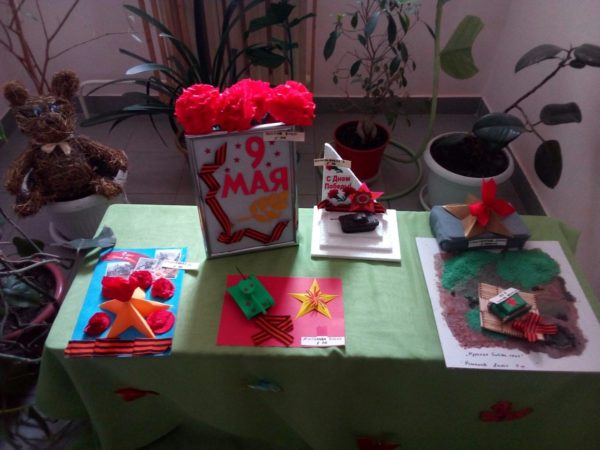 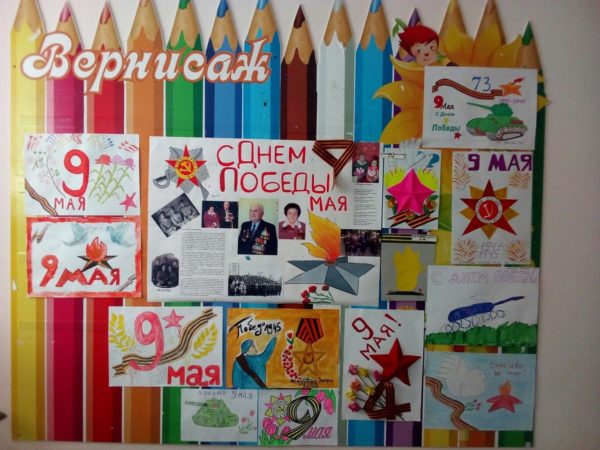 